О проведении муниципального этапа краевой военно-патриотической игры «Сибирский щит» 2017В соответствии с Законом Красноярского края от 08.12.2006 № 20-5445 «О государственной молодежной политике Красноярского края», с целью реализации государственной молодежной политики на территории города Канска, руководствуясь с. 30, 35 Устава города Канска, ПОСТАНОВЛЯЮ:1. Муниципальному бюджетному учреждению «Многопрофильный молодежный центр» города Канска (далее – МБУ «ММЦ» г. Канска) (Е.А. Яковлева) провести 15 сентября 2017 года муниципальный этап краевой военно-патриотической игры «Сибирский щит» 2017.	2. Утвердить положение о проведении муниципального этапа краевой военно-патриотической игры «Сибирский щит» 2017 согласно приложению № 1 к настоящему постановлению.3. Рекомендовать МО МВД России «Канский» (Н.В. Банин) обеспечить охрану общественного порядка и безопасности во время проведения муниципального этапа краевой военно-патриотической игры «Сибирский щит» 2017.	4. Рекомендовать КГБУЗ «Канская межрайонная больница» (А.В. Кудрявцев) организовать медицинское обслуживание во время проведения муниципального этапа краевой военно-патриотической игры «Сибирский щит» 2017.	5. Отделу физической культуры, спорта и молодежной политики администрации города Канска (О.В. Береснева) уведомить:- отдел г. Канска управления ФСБ России по Красноярскому краю (И.Н. Тимков), МКУ «Управление по делам ГО и ЧС администрации г. Канска» (В.И. Орлов) о проведении муниципального этапа краевой военно-патриотической игры «Сибирский щит» 2017;- ФГКУ «10 отряд ФПС по Красноярскому краю» (А.В. Кравцов) обеспечить пожарную безопасность во время проведения муниципального этапа краевой военно-патриотической игры «Сибирский щит» 2017.		6. Ведущему специалисту Отдела культуры (Н.А. Велищенко) опубликовать настоящее постановление в газете «Канский вестник» и разместить на официальном сайте муниципального образования город Канск в сети Интернет.	7.  Контроль за исполнением настоящего постановления возложить на начальника Отдела физической культуры, спорта и молодежной политики администрации г. Канска О.В. Бересневу.8.  Постановление вступает в силу со дня подписания.Глава города Канска                                                                                   Н.Н. Качан Приложение № 1 к постановлениюадминистрации города Канскаот 04.09.2017 г. № 773Положениеоб организации муниципального этапа краевой военно-патриотической игры «Сибирский щит» 20171. Общие положения1.1. Краевая военно-патриотическая игра «Сибирский щит» 2017  (далее – игра) проводится в рамках реализации «Основ государственной молодежной политики  Российской Федерации на период до 2025 года» и Закона Красноярского края «О государственной молодежной политике Красноярского края».1.2. Игра проводится в соответствии с действующим российским законодательством и утверждена настоящим положением.2. Цель игры2.1. Формирование у молодежи положительного отношения к службе в Вооруженных Силах Российской Федерации, а также к физической культуре, здоровому образу жизни и навыков военно-прикладных и технических видов спорта, ориентирования в условиях чрезвычайной ситуаций.3. Задачи игры3.1. Организовать этапы игры (Приложение № 5), направленные на ориентирование молодежи в условиях чрезвычайных катастроф, техногенных бедствий, террора отработку навыков военно-прикладных и технических видов спорта.4. Время и место проведения игры4.1. Игра проводится 15 сентября 2017 года. Регистрация участников состоится 15 сентября 2017 года с 9:00 часов до 9:30 часов. Начало игры в 10:00 часов. В случае изменения сроков игры участники будут проинформированы заблаговременно.4.2. Место проведения игры: г. Канск, 6-ой км Тасеевского тракта – Канская техническая школа РОСТО (ДОСААФ).5. Участники игры5.1. Участниками игры могут стать представители молодежных военно-патриотических, военно-спортивных, военно-технических клубов, действующих на территории города Канска, учащиеся муниципальных учебных заведений, не имеющих медицинских противопоказаний в возрасте от 14 до 18 лет.5.2.	В состав команды входят 8 (восемь) человек (юноши и девушки), согласно заявке на участие в игре (Приложение № 2). Обязательным условием участия в игре является наличие руководителя команды. Руководитель команды несёт ответственность за жизнь и здоровье участников игры.5.3.	В случае замены участника в период после подачи заявки руководитель команды должен уведомить об этом оргкомитет не позднее, чем за 2 дня до начала игры.5.4.	Допускается участие команды в неполном составе (не менее 7 человек), если во время проведения игры один из участников не может принимать участие по уважительной причине (болезнь, травма, полученная во время прохождения этапа) при подтверждении судейской коллегии.6. Подведение итогов и призовой фонд игры6.1.	Участникам команд предлагается по очереди преодолеть все этапы игры. 6.2.	Общекомандное место определяется по наименьшей сумме мест, занятых командой на этапах игры. При одинаковой сумме мест победа присуждается команде, набравшей большее количество баллов на этапе «Огневая подготовка», в случае равных балов на этапе «Огневая подготовка» присуждается победа команде, набравшей большее количество баллов на этапе «Силовой этап».6.3.	Победителем в каждом этапе становится команда, набравшая большее количество баллов по итогу прохождения.6.4.	За неявку на этап команда штрафуется в размере максимального результата на этом этапе.6.5.	Все замечания к проведению игры, участникам других команд принимаются и рассматриваются организаторами только в письменном виде в тот же день.6.6.	Команды победители игры награждаются дипломами (1, 2, 3 место).6.7.	Команды участники награждаются благодарственными письмами.7. Финансирование игры7.1.	Расходы на питание участников игры, а также транспортные расходы и расходы, связанные с подготовкой к участию в игре, осуществляются направляющей стороной.7.2.	Ресурсное и финансовое обеспечение игры осуществляется за счет средств краевой субсидии на поддержку деятельности муниципальных молодежных центров.8.Информационное сопровождение игры8.1.	Общую PR-кампанию игры осуществляют организаторы.9. Правила организаторов игры9.1.	Организаторы имеют право отстранить от участия в игре участников из муниципальной команды или муниципальную команду в целом в следующих случаях:-	во время проведения игры участник или один и более членов муниципальной команды совершили противоправные действия, действия, запрещенные правилами учреждений (в которых проводятся мероприятия проекта) и иные действия, запрещенные законодательством Российской Федерации;-	во время проведения игры участник или, хотя бы, один член муниципальной команды сделал в устной или письменной форме заявление, порочащее честь и достоинство игры, членов других муниципальных команд, организаторов или партнеров игры;-	участник или, хотя бы, один член муниципальной команды совершил действие, направленное на понижение конкурентных свойств других муниципальных команд игры с целью получения неправомерного преимущества своей или какой-либо другой команды;-	участник или команда нанесла серьезный ущерб материально-техническим средствам игры или учреждениям (в которых проводится игра). К серьезному ущербу относится любой ущерб, компенсация которого составляет более 2000,00 рублей (двух тысяч рублей 00 копеек);-	участник или, хотя бы, один член муниципальной команды сделал заявление от лица игры или организаторов без разрешения организаторов.9.2.	Для отстранения участника или муниципальной команды от участия в игре является необходимым и достаточным засвидетельствование инцидента одним из организаторов игры, подтвержденное свидетельством, хотя бы, одного свидетеля данного инцидента, не из числа организаторов игры.9.3.	Организаторы имеют право производить фото и видео съемку, аудио запись на мероприятиях игры, а также передавать это право уполномоченным (аккредитованным) лицам. Организаторы имеют право использовать данные материалы в некоммерческих целях и целях популяризации игры. Коммерческое использование аудио и видеоматериалов допускается с письменного разрешения автора или правообладателя.9.4.	Организаторы имеют право вносить в данное положение и приложения к нему изменения оперативного характера, а  также  во время  проведения вносить коррективы в  игру  с обязательным уведомлением для участников.9.5.	  Организаторы имеют право изменять даты, время и места проведения мероприятий игры, но не позднее 10 календарных дней до начала игры с обязательным уведомлением участников. 9.6.	Все спорные вопросы и конфликтные ситуации, возникающие на конкурсных мероприятиях игры, разрешаются организаторами игры с участием руководителей команд в соответствии с данным положением и законодательством Российской Федерации.10. Документация команды10.1.	Заявку для участия в игре необходимо предоставить в двух вариантах:- первый вариант заполняется согласно Приложению № 1 и отправляется до 12.09.2017 года по электронной почте по адресу: mmc_kansk@mail.ru;- второй вариант заявки заполняется согласно Приложению № 2 и подается во время регистрации. К заявке на участие прикладываются копии паспортов участников команды, документы, заполненные протоколы по технике безопасности согласно Приложению № 3, согласие на обработку персональных данных. Заявка должна содержать допуск врача участников команды к соревнованиям (печать, подпись и расшифровку подписи врача), подпись руководителя учреждения и руководителя команды, страховка от несчастных случаев (рекомендательно). К заявке прилагается инструктаж по мерам безопасности при обращении с оружием на военно-патриотической игре «Сибирский щит» согласно Приложению № 4. 10.2.	Заявки не рассматриваются:-	в случае несоответствия требованиям к пакету документов;-	при неправильном оформлении заявки.11. Организаторы игры11.1. Муниципальное бюджетное учреждение «Многопрофильный молодежный центр» г. Канска, в лице директора Афанасьевой Алины Анатольевны, и специалиста по работе с молодежью Музыченко Валерия Александровича. Телефон рабочий: 8 (39161) 2-36-51, телефон сотовый: 8-983-281-54-57, E-mail: mmc_kansk@mail.ru.11.2. Канское местное отделение межрегиональной общественной организации «Союз Десантников» Красноярского края,  «Канская техническая школа РОСТО (ДОСААФ)», в лице директора Галкиной Ирины Евгеньевны. Телефон сотовый: 8-913-510-00-82.12. Координаторы игры12.1. Муниципальный штаб флагманской программы «Ассоциация военно-патриотических клубов» г. Канска, в лице куратора Музыченко Валерия Александровича. Телефон рабочий: 8 (39161) 2-36-51, телефон сотовый: 8-913-838-20-58, E-mail: mmc_kansk@mail.ru.12.2. Муниципальный штаб флагманской программы «Волонтеры Победы» г. Канска, в лице руководителя Яковлевой Елены Александровны. Телефон сотовый: 8-983-149-00-02, E-mail:mmc_kansk@mail.ru.12.3. Подробная информация об игре на сайте: vk.com/vpk_kanskНачальник Отдела ФКСиМП					                    О.В. БересневаПриложение № 1 к Положению об организации муниципального этапа краевой военно-патриотической игры «Сибирский щит» 2017Заявка для участия в игреУчреждение__________________________________________________________Название ВПК________________________________________________________Руководитель команды ________________________________________________Руководитель учреждения			____________                                                                                                                                              М.П.Руководитель команды		                     ____________Приложение № 2 к Положению об организации муниципального этапа краевой военно-патриотической игры «Сибирский щит» 2017Заявка для участия в игреУчреждение__________________________________________________________Название ВПК________________________________________________________Руководитель команды ________________________________________________Руководитель учреждения			____________                                                                                                                                              М.П.Руководитель команды		                     ____________Приложение № 3 к Положению об организации муниципального этапа краевой военно-патриотической игры «Сибирский щит» 2017Инструктаж по технике безопасности во время прохождения этапов краевой военно-патриотической игры «Сибирский щит» 2017Руководитель команды		                     ____________Приложение № 4 к Положению об организации муниципального этапа краевой военно-патриотической игры «Сибирский щит» 2017Инструктаж по мерам безопасности при обращении с оружием во время прохождения этапов краевой военно-патриотической игры «Сибирский щит» 2017Руководитель команды		                     ____________Приложение № 5 к Положению об организации муниципального этапа краевой военно-патриотической игры «Сибирский щит» 2017Описание этапов игры1.	Строевая подготовкаВыступление команды проходит не более 10 минут и включает в себя в произвольном порядке   обязательное выполнение строевых приемов в составе подразделения на месте и в движении, а также строевую песню. Приветствуется дополнительные элементы, соответствующие тематике.1. Строевая стойка. Выполнение команд: «Становись», «Равняйсь», «Налево – Равняйсь», «Направо – Равняйсь», «Смирно», доклад командира отделения инструктору этапа, ответ на приветствие начальника, «Вольно». 2. Одиночная строевая подготовка на месте и в движении.Выполнение команд: «Рядовой Иванов выйти из строя», «Напра-во», «Нале-во», «Кру-гом». Выполнение строевых приемов в движении: «Шагом – марш, Прямо», «Напра-во», «Нале-во», «Кру-гом», «На месте», «Стой», «Рядовой Иванов ко-мне», «Встать в строй».3. Выполнение команд в составе подразделения на месте: «Напра-во», «Нале-во», «Кру-гом», «Отделение, в одну шеренгу – становись», «Отделение, на первый и второй – рассчитайсь», «Отделение, в две шеренги – стройся», «Отделение, в одну шеренгу – стройся». 4. Выполнение команд в составе подразделения в движении: «Строевым шагом - марш», «Прямо», «Напра-во», «Нале-во», «Кру-гом. Выполнение команд в составе подразделения на месте:  «Отделение, смирно, равнение на-право (на-лево)». Ответ на приветствие начальника: «Правое плечо вперед марш», «Левое плечо вперед марш», « На месте стой».5. Исполнение строевой песни в составе подразделения в движении.Строевая стойка. Строевая стойка принимается по команде «Становись» или «Смирно». По этой команде стоять прямо, без напряжения, каблуки поставить вместе, носки выровнять по линии фронта, поставив их на ширину ступни, ноги в коленях выпрямить, но не напрягать, грудь приподнять, а все тело несколько подать вперед, живот подобрать, плечи развернуть, руки опустить так, чтобы кисти, обращенные ладонями внутрь, были сбоку и на середине бедер, а пальцы полусогнуты и касались бедра, голову держать высоко и прямо, не выставляя подбородка, смотреть прямо перед собой, быть готовым к немедленному действию. Строевая стойка на месте принимается без команды: при отдаче и получении приказа, при докладе, во время исполнения государственного Гимна Российской Федерации, при выполнении воинского приветствия, а также при подаче команд. По команде «Вольно» стать свободно, ослабить в колене правую или левую ногу, но не сходить с места, не ослаблять внимания и не разговаривать.Повороты на месте.Повороты на месте выполняются по командам: «Напра-во», «Нале-во», «Кру-гом». Повороты кругом, налево производятся в сторону левой руки на левом каблуке и на правом носке, повороты направо - в сторону правой руки на правом каблуке и на левом носке. Повороты выполняются в два приема. Первый прием - повернуться, сохраняя правильное положение корпуса, и, не сгибая ног в коленях, перенести тяжесть тела на впереди стоящую ногу. Второй прием - кратчайшим путем приставить другую ногу.Движение.Движение совершается шагом или бегом. Движение шагом осуществляется с темпом 110-120 шагов в минуту. Размер шага - 70-80 см. Движение бегом осуществляется с темпом 165-180 шагов в минуту. Размер шага - 85-90 см. Строевой и походный шаги.Строевой шаг применяется при прохождении подразделений торжественным маршем, при выполнении ими воинского приветствия в движении, при подходе военнослужащего к начальнику и при отходе от него, при выходе из строя и возвращении в строй, а также на занятиях по строевой подготовке.Походный шаг применяется во всех остальных случаях.Движение строевым шагом начинается по команде «Строевым шагом – марш» (в движении «Строевым – марш»), а движение походным шагом - по команде «Шагом – марш».По предварительной команде подать корпус несколько вперед, перенести тяжесть его больше на правую ногу, сохраняя устойчивость, по исполнительной команде начать движение с левой ноги полным шагом.При движении строевым шагом ногу с оттянутым вперед носком выносить на высоту 15-20 см от земли и ставить ее твердо на всю ступню.Руками, начиная от плеча, производить движения около тела: вперед - сгибая их в локтях так, чтобы кисти поднимались выше пряжки пояса на ширину ладони и на расстоянии ладони от тела, а локоть находился на уровне кисти руки; назад - до отказа в плечевом суставе. Пальцы рук полусогнуты, голову держать прямо, смотреть перед собой.При движении походным шагом ногу выносить свободно, не оттягивая носок, и ставить ее на землю, как при обычной ходьбе, руками производить свободные движения около тела.При движении походным шагом по команде «Смирно» перейти на строевой шаг. При движении строевым шагом по команде «Вольно» идти походным шагом.Обозначение шага на месте производится по команде «На месте, шагом – марш» (в движении – «На месте»).По этой команде шаг обозначать подниманием и опусканием ног, при этом ногу поднимать на 15-20 см от земли и ставить ее на всю ступню, начиная с носка. Руками производить движения в такт шага. По команде «Прямо», подаваемой одновременно с постановкой левой ноги на землю, сделать правой ногой еще один шаг на месте и с левой ноги начать движение полным шагом. При этом первые три шага должны быть строевыми.По исполнительной команде, подаваемой одновременно с постановкой на землю правой или левой ноги, сделать еще один шаг и, приставив ногу, принять строевую стойку.Для перемещения одиночных военнослужащих на несколько шагов в сторону подается команда.Повороты в движении.Повороты в движении выполняются по командам: «Напра-во», «Нале-во», «Кругом – марш». Для поворота направо (налево) исполнительная команда подается одновременно с постановкой на землю правой (левой) ноги. По этой команде с левой (правой) ноги сделать шаг, повернуться на носке левой (правой) ноги, одновременно с поворотом вынести правую (левую) ногу вперед и продолжать движение в новом направлении.Для поворота кругом исполнительная команда подается одновременно с постановкой на землю правой ноги. По этой команде сделать еще один шаг левой ногой (по счету раз), вынести правую ногу на полшага вперед и несколько влево и, резко повернувшись в сторону левой руки на носках обеих ног (по счету два), продолжать движение с левой ноги в новом направлении (по счету три). При поворотах движение руками производится в такт шага.Строи отделения. Развернутый строй.Развернутый строй отделения может быть одношереножный или двухшереножный.Построение отделения в одношереножный (двухшереножный) строй производится по команде «Отделение, в одну шеренгу (в две шеренги) – становись».Приняв строевую стойку и подав команду, командир отделения становится лицом в сторону фронта построения; отделение выстраивается согласно штату влево от командира.С началом построения командир отделения выходит из строя и следит за выстраиванием отделения.Отделение численностью четыре человека и менее всегда строится в одну шеренгу.При необходимости выровнять отделение на месте подается команда «Равняйсь» или «Налево – равняйсь».По команде «Равняйсь» все, кроме правофлангового, поворачивают голову направо (правое ухо выше левого, подбородок приподнят) и выравниваются так, чтобы каждый видел грудь четвертого человека, считая себя первым. По команде «Налево – равняйсь» все, кроме левофлангового, голову поворачивают налево (левое ухо выше правого, подбородок приподнят).При выравнивании военнослужащие могут несколько передвигаться вперед, назад или в стороны.По окончании выравнивания подается команда «Смирно», по которой все военнослужащие быстро ставят голову прямо.При выравнивании отделения после поворота его кругом в команде указывается сторона равнения.Например: «Направо (налево) – равняйсь». Повороты отделения выполняются одновременно всеми военнослужащими с соблюдением равнения по командам и правилам. После поворота отделения в двухшереножном строю направо (налево) командир отделения делает полшага вправо (влево), а при повороте кругом - шаг вперед.По команде «марш» все военнослужащие одновременно начинают движение с левой ноги, соблюдая равнение и сохраняя интервалы и дистанции. Если сторона равнения не указана, равнение производится в сторону правого фланга взглядом без поворота головы.Для остановки отделения подается команда «Отделение – стой». Для перемены направления захождением плечом подается команда «Отделение, правое (левое) плечо вперед, шагом – марщ» (на ходу – «марш»). По этой команде отделение начинает захождение правым (левым) плечом вперед. Фланговый заходящего фланга, повернув голову вдоль фронта, идет полным шагом, сообразуя свое движение так, чтобы не потеснить остальных к неподвижному флангу. Фланговый неподвижного фланга обозначает шаг на месте и постепенно поворачивается налево (направо), сообразуясь с движением заходящего фланга. Остальные, соблюдая равнение по фронту взглядом в сторону заходящего фланга (не поворачивая головы) и чувствуя локтем соседа со стороны неподвижного фланга, делают шаг тем меньший, чем ближе они находятся к неподвижному флангу. Когда отделение сделает захождение насколько нужно, подается команда «Прямо» или «Отделение – стой».Для перестроения отделения из одной шеренги в две предварительно производится расчет на первый и второй по команде «Отделение, на первый и второй – рассчитайсь». По этой команде каждый военнослужащий, начиная с правого фланга, по очереди быстро поворачивает голову к стоящему слева от него военнослужащему, называет свой номер и быстро ставит голову прямо. Левофланговый голову не поворачивает. Так же производится расчет по общей нумерации, для чего подается команда «Отделение, по порядку – рассчитайсь».В двухшереножном строю левофланговый второй шеренги по окончании расчета строя по общей нумерации докладывает: «Полный» или «Неполный».Перестроение отделения на месте из одной шеренги в две производится по команде «Отделение, в две шеренги – стройся». По исполнительной команде вторые номера делают с левой ноги шаг назад, не приставляя правой ноги, шаг вправо, чтобы стать в затылок первым номерам, и приставляют левую ногу.Для перестроения отделения на месте из сомкнутого двухшереножного строя в одношереножный строй отделение предварительно размыкается на один шаг, после чего подается команда «Отделение, в одну шеренгу – стройся». По исполнительной команде вторые номера выходят на линию первых, делая с левой ноги шаг влево, не приставляя правой ноги, шаг вперед, и приставляют левую ногу.Походный строй.Походный строй отделения может быть в колонну по одному или в колонну по два. Построение отделения в колонну по одному (по два) на месте производится по команде «Отделение, в колонну по одному (по два) – становись». Приняв строевую стойку и подав команду, командир отделения становится лицом в сторону движения, а отделение выстраивается согласно штату.Для перемены направления движения колонны подаются команды: «Отделение, правое (левое) плечо вперед – марш». Направляющий заходит налево (направо) до команды «Прямо», остальные следуют за ним.Выполнение воинского приветствия в строю в движении. Для выполнения воинского приветствия в строю в движении за 10-15 шагов до начальника командир отделения командует: «Отделение, смирно, равнение на-право (на-лево)». По команде «Смирно» все военнослужащие переходят на строевой шаг, а по команде «Равнение на-право (на-лево)» одновременно поворачивают голову в сторону начальника и прекращают движение руками. По прохождении начальника или по команде «Вольно» командир отделения командует: «Вольно» - и опускает руку.На приветствие начальника или при объявлении благодарности военнослужащие отвечают громко, ясно, согласованно. В движении все военнослужащие начинают ответ с постановкой левой ноги на землю, произнося последующие слова на каждый шаг.Снижение оценок.Участник в чем-либо нарушил правила ношения военной формы одежды и этот недостаток нельзя устранить, находясь в строю, или выявлено два недостатка, которые можно устранить, находясь в строю.При выполнении команды в соответствии с требованиями СУ, были допущена ошибка.Действие выполнено в соответствии с требованиями СУ, но при этом была допущена ошибка в действиях личного состава или при подаче команд командирами.Строевая стойка.Ноги согнуты в коленях, носки не выровнены по линии фронта и не развёрнуты на ширину ступни, каблуки не поставлены вместе. Руки согнуты в локтях, кисти рук находятся не на середине бедра и не обращены ладонями внутрь, пальцы не полусогнуты и не касаются бедра. Грудь не приподнята, живот не подобран, плечи не развёрнуты, корпус не подан вперёд. Голова опущена, выставлен подбородок.Повороты на месте. После поворота не сохраняется правильное положение корпуса и ног. Во время поворота ноги (нога) сгибаются в коленях. Кисти рук не посередине бёдер и пальцы не касаются бедра. Нога приставляется не кратчайшим путём.Повороты в движении.Поворот в движении выполнен не своевременно. Поворот налево (направо) производится не на носке левой(правой) ноги. При повороте не выполняется движение руками в такт шага. Поворот кругом выполняется не на носках обеих ног.Строевой шаг.Корпус не подан вперёд. Нарушается координация движения рук и ног. Голова опущена в низ. Движение руками около корпуса производится не от плеча, а за счёт сгибания в локтях. Движение рук вперёд производится значительно ниже (выше) установленной высоты, при этом локоть находится не на уровне кисти руки, а при движении назад рука отводится не до отказа в плечевом суставе. Не оттянут носок вынесенной вперёд ноги. Нога не ставится твёрдо на всю ступню. Нарушается строевая стойка. Темп движения значительно меньше (больше) 110-120 шагов в минуту.Выполнение воинского приветствия.Воинское приветствие выполняется менее или более чем за 3-4 шага. Пальцы руки, приложенной к головному убору, не вместе, ладонь согнута, средний палец не касается нижнего края головного убора (у козырька). Локоть руки не на линии и высоте плеча. При повороте головы изменилось положение руки у головного убора. Рука прикладывается к головному убору не кратчайшим путём.Выход из строя и возвращение в строй.Выход из строя и возвращение в строй производится походным шагом. Выход из строя осуществлён не на указанное количество шагов. После выхода не выполнен поворот лицом к строю. Нет ответа: «Есть» после команды о выходе из строя. По команде, например, «рядовой Иванов» военнослужащий, стоящий лицом к строю, не повернулся к начальнику или не ответил «Я». По команде «Стать в строй» военнослужащий не приложил руку к головному убору или не ответил «Есть. Нарушается положение строевой стойки. Возвращение в строй производится не кратчайшим путём. Остальные недостатки те же, что и при движении строевым шагом.Подход к начальнику вне строя и отход от него.Военнослужащий, услышав своё воинское звание и фамилию, не повернулся лицом к начальнику и не ответил «Я». При подходе к начальнику за 5-6 шагов не перешел на строевой шаг. Получив приказ, военнослужащий не приложил или неправильно приложил руку к головному убору. Нет ответа: «Есть» после получения приказа. При отходе не сделал 3-4 шага строевым шагом. Остальные недостатки те же, что и при выполнении предыдущих приёмов.Подход к начальнику с выходом из строя и отход от него.При выходе из строя военнослужащий не сделал 1-2 шага от первой шеренги прямо или не выполнил в движении поворот в сторону начальника. Подход (отход) осуществлён не кратчайшим путём. При подходе военнослужащий не одновременно с приставлением ноги приложил руку к головному убору. Остальные недостатки те же, что при выходе и возвращении в строй.Оценивается:- одиночная строевая подготовка на месте -10 баллов;- одиночная строевая подготовка в движении - 10 баллов;- выполнение строевых приемов в составе подразделения - 10 баллов;- прохождение тожественным маршем - 10 баллов;- исполнение строевой песни - 10 баллов;- внешний вид (единая форма одежды) -10 баллов; - навыки командира -10 баллов.Максимальный результат –70 баллов.2.	Огневая подготовкаНа огневом рубеже участники (8 человек) стреляют из пневматической винтовки ИЖ-60 (калибр 4,5 мм) (оружие предоставляется организаторами) с дистанции 10 метров, из положения лёжа, по мишени.  Мишень №7 спортивная.Для поражения мишеней каждому участнику дается 5 выстрелов –  2 пристрелочных (левая мишень) – контрольное время 2 минуты, 3 зачетных (правая мишень) – контрольное время 3 минуты. Принимает участие 8 человек (вся команда).Оценивается: - количество зачетных попаданий в область мишени от 1 до 1.Максимальный командный результат - 210 баллов.3.	Неполная разборка-сборка автомата«Неполная разборка и сборка автомата Калашникова» в этапе участвует 5 человек.Порядок разборки.Отделить магазин, проверить - нет ли патрона в патроннике (снять автомат с предохранителя, отвести рукоятку затворной рамы назад, отпустить рукоятку, спустить курок с боевого взвода), вынуть пенал с принадлежностями, отделить шомпол, крышку ствольной коробки, пружину возвратного механизма, затворную раму с газовым поршнем и затвором, вынуть затвор из затворной рамы, отсоединить газовую трубку со ствольной накладкой. Сборка осуществляется в обратном порядке. После присоединения крышки ствольной коробки спустить курок с боевого взвода и поставить автомат на предохранитель. Положить автомат в исходное положение.В случае падения какого-либо элемента макета АК со стола, участнику необходимо самостоятельно поднять данный элемент. Попадание детали на деталь не учитывается как ошибка.Порядок проведения комплекса упражнений – участники производят неполную сборку и разборку автомата по очереди, с фиксацией индивидуальных результатов участников. Итоговый результат формируется путем суммирования результатов всех участников.Штрафы:- нарушена последовательность разборки и сборки автомата (плюс 3 секунды за каждый элемент);- допущено падение частей автомата (со стола) (плюс 3 секунды за каждый элемент);- не произведен контрольный спуск перед неполной разборкой и сборкой автомата (плюс 3 секунды).АК предоставляется организаторами. 4.	Рукопашный бойЭтап состоит из двух частей: демонстрация самой страховки и демонстрация приёмов рукопашного боя. Принимает участие 6 человек.  Самостраховка.При падении на правый бок (на левый бок), самостраховка при падении назад и вперёд, самостраховка кувырком через правое (левое) плечо. Демонстрация приёмов рукопашного боя.Все приёмы выполняются в парах. Бросок задняя подножка, освобождение от захвата рук спереди и контратака, освобождение от захвата одежды спереди и контратака, защита от удара ногой в корпус с выполнением контрприёма, защита от удара ножом прямо с выполнением контрприёма. По команде инструктора на этапе «Приготовиться» участники принимают боевую стойку, по команде «Приём» один из участников атакует, второй выполняет защитное действие и проводит контратаку.  Оценивается: - правильно выполненные приёмы самостраховки  - 2 балла;  - 1 ошибка при выполненные приёмов самостраховки - 1 балл;  - 2 и более ошибок - 0 баллов.Рукопашный бой.- за каждый правильно выполненный приём - 2 балла; - за каждый выполненный приём с незначительными недочётами - 1 балл;- не правильно выполненный приём - 0 баллов.На выполнение каждого приёмов даётся одна попытка.Максимальный результат – 60 баллов.5.	Силовой этапВ этапе  участвуют 5 человек из команды. Участники по очереди выполняют силовые упражнение на перекладине, считается совокупное количество кругов, выполненное командой (один круг – один балл). Круг это – поочередное выполнение трех силовых упражнений:-	поднос ног в висе на перекладине;-	выход силы (на одну, две руки);-        подъем с переворотом.Поднос ног в висе на перекладине. Вис на перекладине, руки на ширине плеч выпрямлены в локтях, ноги и спина прямые. Напрягая пресс, поднимаем ноги до касания перекладины. Опускаем ноги до полного выпрямления тела. Ноги поднимаются прямые. Выход силы.Вис на перекладине, подтянуться вверх, заносим локоть одной из рук вверх над перекладиной, одна ваша рука от плеча до кисти находится выше перекладины, а вторая ниже. Как только одна из ваших рук выше турника, вслед за ней заносим вторую руку и выжимаете себя обеими руками от перекладины вверх.Подъем с переворотом.Вис на перекладине, подъем ног к перекладине, закидывание ног через турник, переворот в стойку на руках.6.	Интеллектуальный этапПорядок этапа. Ведущий объявляет номер вопроса, задает сам вопрос и произносит слово «Время», после чего начинается отсчет времени, равный 60 секундам. За 10 секунд до окончания времени обсуждения дается сигнал о том, что осталось 10 секунд. По окончании времени ведущий дает сигнал о ее окончании. Команды дают письменные ответы. Каждый ответ пишется на отдельном на бланке. Ответы, после каждого вопроса, собирают волонтеры и передают судьям этапа. Письменные ответы команд сохраняются до подведения окончательных итогов этапа. Ответ команды признается правильным, если выполняется одно из следующих условий:-	ответ команды совпадает с авторским ответом;-	ответ команды содержит в себе авторский ответ и дополнительную информацию, не противоречащую содержанию вопроса.Данные командами ответы рассматриваются судьями этапа. Состав судей назначается оргкомитетом этапа и доводится до сведения участников непосредственно перед началом игры. Команда имеет право подать апелляцию на некорректность вопроса, на дуальность ответа и на техническую ошибку в письменном виде на бланках судей в течение 15 минут после оглашения результатов этапа. Во время этапа командам запрещено покидать свои места, мешать другим командам, пользоваться какой-либо литературой, справочными пособиями, мобильными телефонами, прочими средствами связи и электронными устройствами любого типа, общаться с кем-либо, кроме игроков своей команды.Команда получает количество баллов, соответствующих количеству правильных ответов на вопросы.Максимальное количество - 20 баллов.7.	СпецназЭтап проводится на специализированной площадке. Состав команды, преодолевающей полосу препятствий - 6 человек. Дистанция полосы длиною 1000 метров разбита на участки (препятствия). Победителем этапа является команда, прошедшая полосу препятствий за наименьшее время и набравшая наибольшее количество баллов. В прохождении этапа принимают участие все команды муниципального этапа. Участники команды должны иметь единую форму команды (спортивный или военный комплект). Каждая команда вправе использовать свою тактику прохождения площадки, предварительно согласовав ее со старшим судьей этапа. На этапе учитывается общекомандное время выполнения заданий. После прохождения каждой площадки, капитан команды расписывается в судейском протоколе, тем самым соглашаясь с результатом его команды. Спорные вопросы: Все спорные моменты решаются путем подачи письменной заявки (протест) на имя координатора площадки, не позднее 1 часа с момента окончания работы площадки. Рассмотрение протеста и принятие решения осуществляется в присутствии руководителя команды в течение 1 часа с момента подачи протеста. Протесты, связанные с работой команды на этапе, без предоставленных фото и видео материалов не рассматриваются.Этапы прохождения спецназа.1. Кочки – на этапе находятся резиновые покрышки в шахматном порядке задача преодолеть этап, не упав на землю.2. Змейка – команде нужно пройти строго друг за другом.3. Переползание - передвижение по-пластунски (не допускается касания, зацепы, маркировочной ленты частями тела и экипировкой - штраф 15 секунд).4. Связист - работа в паре два человека из команды, которые двигаются по-пластунски, разматывая и сматывая полевую ленту, тем самым устанавливают связь. После установки связи на этапе дают  сигнал команде, после чего остальные участники команды продвигаются через контрольную точку.5.  Метание ножа - до цели  8 метров, два ножа на рубеже (не поражение цели штраф - 15 секунд).6. Метание гранаты из положения стоя – задача поразить цель попаданием ручной учебной гранатой в квадрат  до цели 20 метров. Дается две учебные гранаты. Цель считается поражённой при первом попаданий в указанный квадрат (в случае непоражения цели штраф - 20 секунд).7. Сапёр – на данном этапе  предстоит обнаружить три «Мины». Сапер идет  во главе группы, дистанция сапера от группы не более 4 метров и не менее. Соблюдение дистанций – важно. Передвижение - строго след в след за сапером, «этап считается пройденным, если сапер обезвредит мины и установит табличку «Мина» (в случае не обнаружения команде штраф - 30 секунд).8. Оказание первой медицинской помощи и транспортировка пострадавшего. На этапе производится оказание первой медицинской помощи. После чего нужно придумать команде метод транспортирования пострадавшего. Учитывается правильность оказания помощи  и безопасная транспортировка. Не допускается - ронять, бросать пострадавшего (в случае нарушения правил безопасности в оказании транспортировки  штраф - 30 секунд).	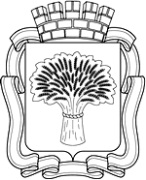 Российская ФедерацияАдминистрация города Канска
Красноярского краяПОСТАНОВЛЕНИЕ Российская ФедерацияАдминистрация города Канска
Красноярского краяПОСТАНОВЛЕНИЕ Российская ФедерацияАдминистрация города Канска
Красноярского краяПОСТАНОВЛЕНИЕ Российская ФедерацияАдминистрация города Канска
Красноярского краяПОСТАНОВЛЕНИЕ 04.09.2017 г.№773№п/пФамилия, Имя, ОтчествоучастникаДата рожденияПаспортные данные (серия, номер, когда и кем выдан)Домашний адрес12345678№п/пФамилия, Имя, ОтчествоучастникаДата  рожденияПаспортные данные (серия, номер, когда и кем выдан)Домашний адресДопуск врача12345678№Фамилия, Имя, ОтчествоДатаПодпись об ознакомлении12345678№Фамилия, Имя, ОтчествоДатаПодпись об ознакомлении12345678